Društvo za očuvanje križevačke baštine   “Križevački štatuti”Ul.S.Rubido 7,Križevci   PRISTUPNICAu članstvo Društvo za očuvanje križevačke baštine “Križevački štatuti”IME: PREZIME:OIB:DATUM ROĐENJA:MJESTO ROĐENJA:ADRESA STANOVANJA:BROJ MOBITELA :E-ADRESA: U Križevcima,                                                                              Potpis:                    Ovjera Udruge za primitak pristupnice:           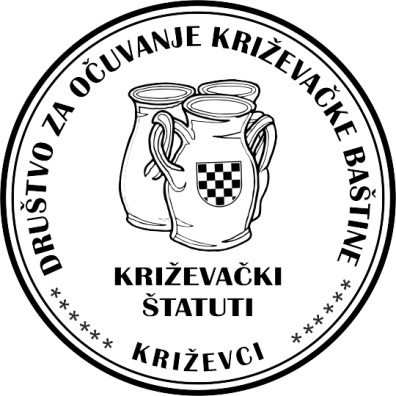 